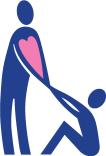  
sociálních služeb na OtrokovickuZápis z akce Prostor pro setkání v rámci projektu „Monitoring a vyhodnocování KPSS na Otrokovicku“Dne:			16. 4. 2013 v 9.00 hodinMísto konání:   		MěÚ Otrokovice, obřadní síňPřítomno                   	28 osob (viz prezenční listina)Akce s názvem Prostor pro setkání se konala v úterý 16. dubna 2013 v prostorách  obřadní síně otrokovické radnice. Setkání proběhlo v rámci projektu Monitoring a vyhodnocování komunitního plánování sociálních služeb na Otrokovicku, který je financován z Evropského sociálního fondu prostřednictvím Operačního programu Lidské zdroje a zaměstnanost, a bylo zaměřeno především na prohloubení vzájemné spolupráce místních poskytovatelů a zadavatelů sociálních služeb, předávání zkušeností, zajímavostí z praxe i řešení problémů spojených s poskytováním sociálních služeb. Efekt komunitního plánování sociálních služeb na Otrokovicku závisí z velké části na spolupráci zúčastněných subjektů i na vzájemné komunikaci mezi poskytovateli sociálních služeb. Město Otrokovice proto podporuje vzájemné poznávání pracovníků v regionu věnujících se této oblasti. Jednou z aktivit zaměřených na podporu komunikace a spolupráce těchto organizací je právě akce Prostor pro setkání, která v Otrokovicích proběhla již potřetí.  Průběh akce je postaven na principu vzájemného setkávání, kdy jsou spolu v kontaktu vždy zástupci dvou služeb a společně zasedají k jednomu stolu. Po vyčerpání daných témat a časového limitu se přesunou dál a pokračují v komunikaci stejným způsobem i s  pracovníky dalších organizací.  Výhodou tohoto způsobu jednání pro zúčastněné je, že mohou v krátkém čase na jednom místě absolvovat několik dvoustranných jednání. Letošního setkání se zúčastnilo téměř 30 zástupců z 22 organizací poskytujících sociální služby na Otrokovicku, odboru sociálního MěÚ Otrokovice, Úřadu práce ČR, kontaktní pobočky Otrokovice a obce Tlumačov.  Osobně se seznámili, vyměnili si kontakty, představili svou práci a své klienty. V mnoha případech se domluvili nejen na návaznosti poskytovaných služeb nebo na sdílení péče o společné klienty, ale i na dalších osobních setkáních, způsobech spolupráce, vzájemném vzdělávání apod. Prostor byl využit i pro projednání akutních problémů a projektových záměrů.Celá akce se setkal s  kladným ohlasem a všichni zúčastnění si přejí ve společných setkáváních pokračovat.Fotografie z akce Prostor pro setkání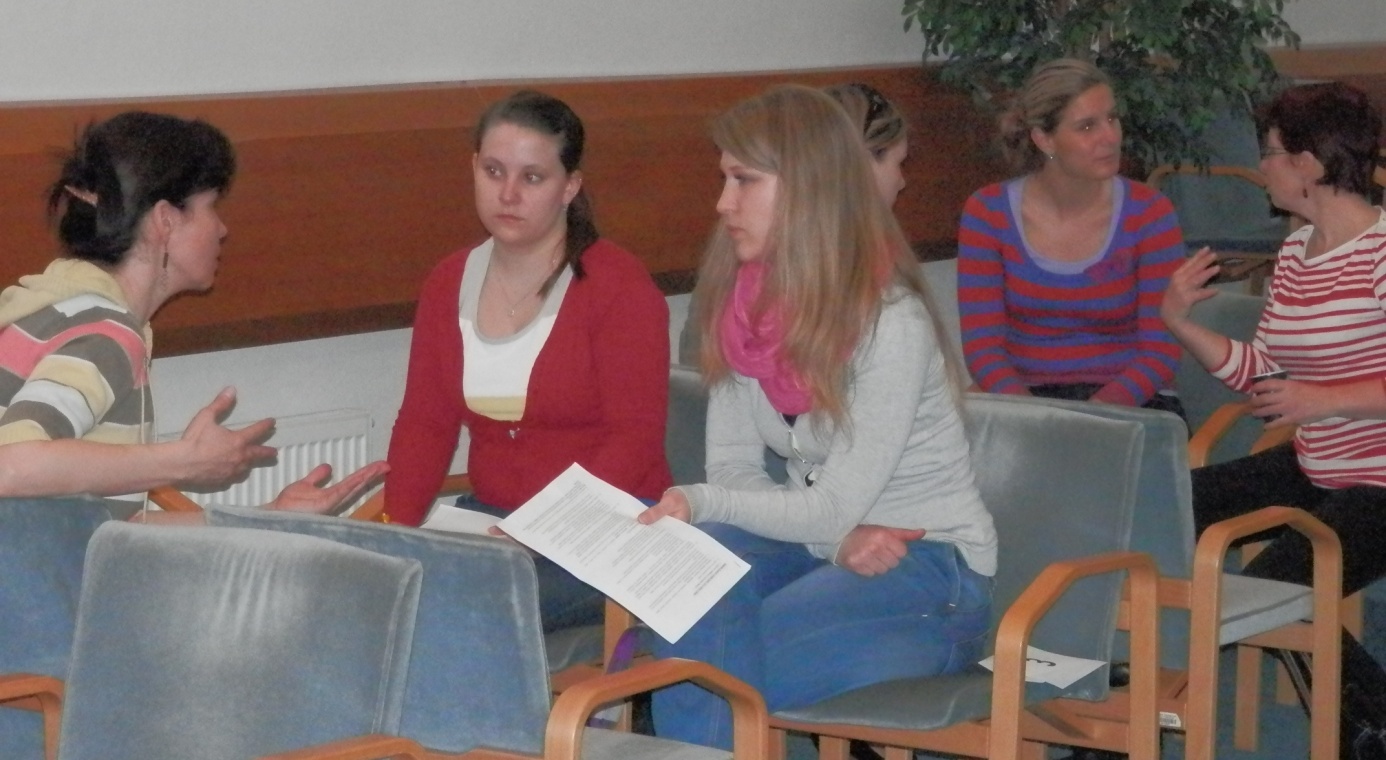 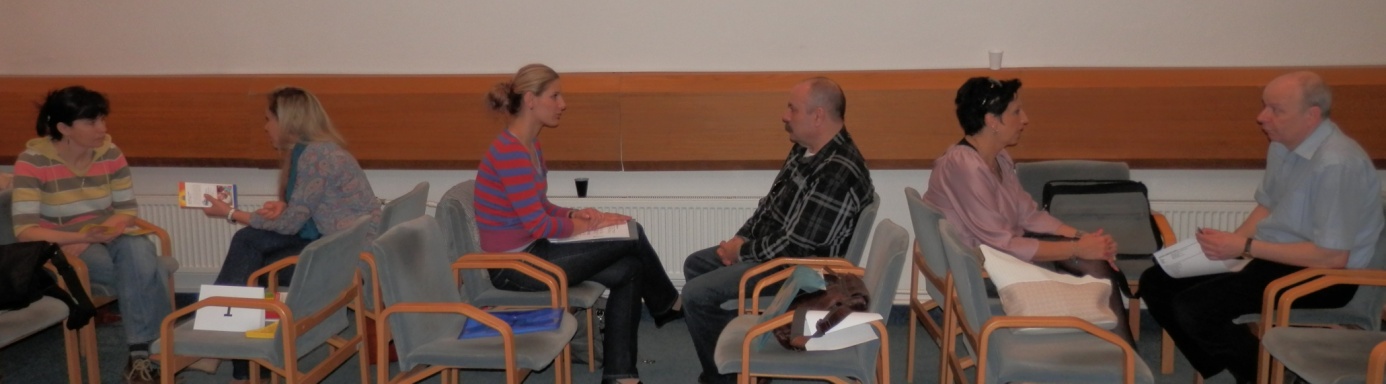 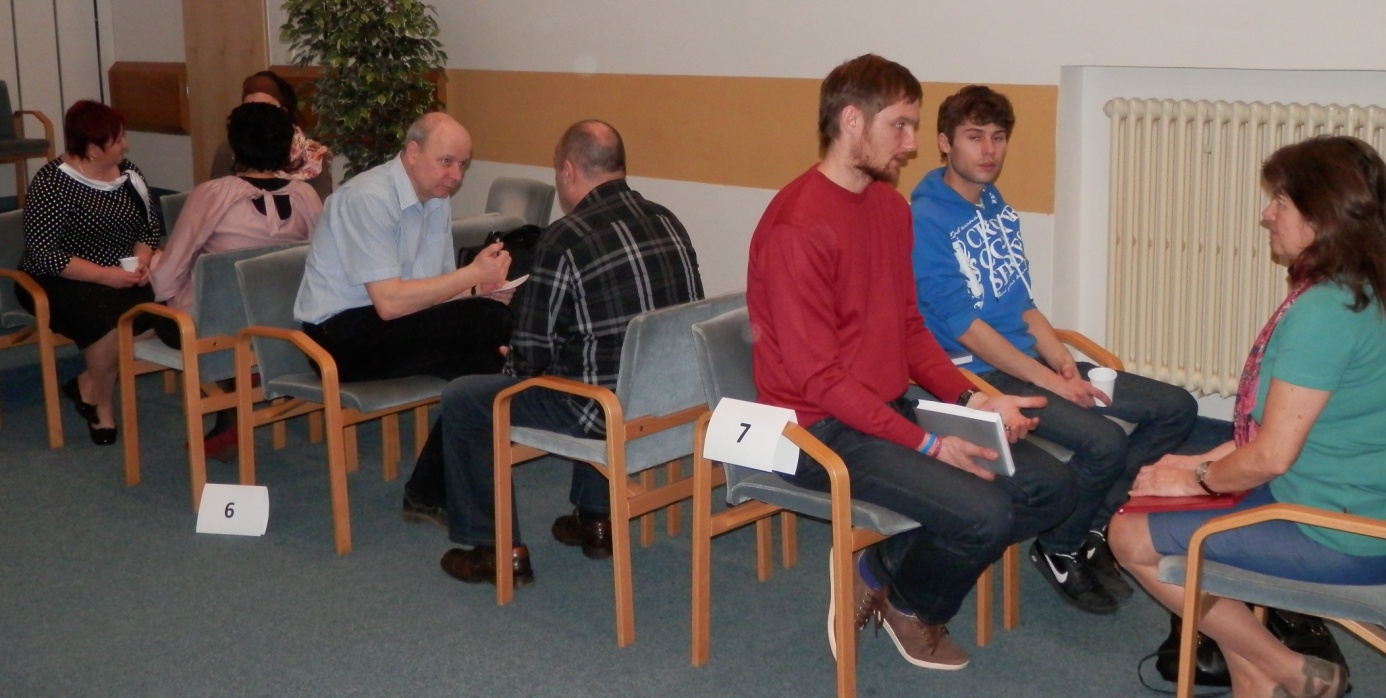 